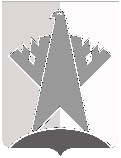 ДУМА СУРГУТСКОГО РАЙОНАХанты-Мансийского автономного округа - ЮгрыРЕШЕНИЕ«30» ноября 2017 года                                                                                                        № 289-нпа       г. СургутВ соответствии с Градостроительным кодексом Российской Федерации, решением Думы Сургутского района от 25 ноября 2014 года № 614-нпа «О принятии и передаче части полномочий», на основании протокола публичных слушаний от 23 октября 2017 года, заключения по результатам публичных слушаний от 27 октября 2017 года  Дума Сургутского района решила:1. Утвердить программу комплексного развития социальной инфраструктуры городского поселения Лянтор Сургутского района Ханты-Мансийского автономного округа – Югры согласно приложению.2. Решение вступает в силу после его обнародования.Об утверждении программы комплексного развития социальной инфраструктуры городского поселения Лянтор Сургутского района Ханты-Мансийского автономного округа – ЮгрыИсполняющий обязанностипредседателя Думы Сургутского района В.А. Немудрый«30» ноября 2017 годаГлава Сургутского районаА.А. Трубецкой«30» ноября 2017 года